ii–V–IName: _________________________________________________________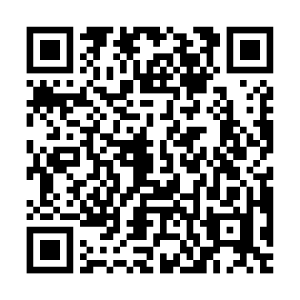 PART 1While following the lead sheets for “Tune-Up,” “Autumn Leaves,” and “In Your Own Sweet Way,” listen to the tunes.PART 2Annotate each lead sheet: circle each ii–V–(I) that appears.Identify the tonicized chord of each circled progression with a Roman numeral. 
Example: A tune in C with a progression Ami7–D7–Gma7 would have that progression circled and labeled with “V”, indicating that the progression tonicizes V, G major.PART 3Tune UpWhat is the overall key of this tune? __________________________List all tonicized keys, representing them both as a lead sheet symbol and a Roman numeral. _________________________________________________________________________________Are any chords altered from their prototypical qualities? If so, explain the alteration. _________________________________________________________________________________ _________________________________________________________________________________Autumn LeavesWhat is the overall key of this tune? __________________________List all tonicized keys, representing them both as a lead sheet symbol and a Roman numeral. _________________________________________________________________________________Are any chords altered from their prototypical qualities? If so, explain the alteration. _________________________________________________________________________________ _________________________________________________________________________________In Your Own Sweet WayWhat is the overall key of this tune? __________________________List all tonicized keys, representing them both as a lead sheet symbol and a Roman numeral. _________________________________________________________________________________Are any chords altered from their prototypical qualities? If so, explain the alteration. _________________________________________________________________________________ _________________________________________________________________________________